REPUBLIKA HRVATSKABJELOVARSKO BILOGORSKA ŽUPANIJAOSNOVNA ŠKOLA TRNOVITIČKI POPOVACTrnovitički Popovac 8043280 GarešnicaWeb: os-trnoviticki-popovac.skole.hrTel./fax: 043/542-012, 542-900KLASA: 007-04/24-02/04URBROJ: 2123-28-02-24-07Trnovitički Popovac, 12. ožujka 2024. godineZAKLJUČCIs tridesetdevete (39.) sjednice Školskog odboraZaključak 1.Predloženi dnevni red je jednoglasno usvojen.Zaključak 2.Usvojen zapisnik s 38. sjednice Školskog odbora.Zaključak 3.Donesena Odluka o davanju suglasnosti na promjenu ugovora.Zaključak 4.Donesena Odluka o davanju suglasnosti na zapošljavanje pomoćnika u nastavi.Zaključak 5. Donesena Odluka o usvajanju godišnjeg izvještaja o izvršenju proračuna za razdoblje od 01.01. do 31.12.2023. godine					              Predsjednica Školskog odbora:_____________________					                   Marija Mrkonja Preberina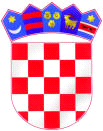 